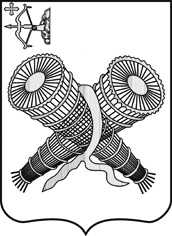 АДМИНИСТРАЦИЯ ГОРОДА СЛОБОДСКОГОКИРОВСКОЙ ОБЛАСТИПОСТАНОВЛЕНИЕ26.01.2022								                              № 111г. Слободской Кировской областиО внесении изменений в постановление администрации города Слободского от 14.01.2022 № 20В целях реализации положений статьи 157.1 Жилищного кодекса Российской Федерации об ограничении повышения платы граждан за коммунальные услуги для муниципальных образований Кировской области, Указа Губернатора Кировской области от 05.12.2018 № 156 «Об утверждении предельных (максимальных) индексов изменения размера вносимой гражданами платы за коммунальные услуги в муниципальных образованиях Кировской области на период с 01 января 2019 года по 31 декабря 2023 года» (в редакции Указа Губернатора Кировской области от 12.12.2019 № 176 «О внесении изменений в Указ Губернатора Кировской области от 05.12.2018            № 156») администрация города Слободского ПОСТАНОВЛЯЕТ: 1. Внести изменения в постановление администрации города Слободского от 14.01.2022 № 20 «Об установлении стандарта уровня платежей населения за коммунальные услуги на первое и второе полугодия 2022 года» (далее- постановление), а именно:В приложении к постановлению п.п. 1.2 п. 1; п.п. 3.1, 3.2, 3.3 п. 3; п.п. 5.6 п. 5 изложить  в новой редакции. Прилагаются.      Организационному отделу администрации города разместить настоящее постановление в Информационном бюллетене органов местного самоуправления муниципального образования  «город Слободской».3.  Контроль за выполнением настоящего постановления возложить на первого заместителя главы администрации города Слободского Вайкутиса П.О.         4. Постановление вступает в силу со дня официального опубликования (обнародования) и распространяется на правоотношения с 01.01.2022.Глава города Слободского                И.В. ЖелваковаПриложениек постановлению администрации города Слободскогоот 26.01.2022 № 111СТАНДАРТуровня платежей населения за коммунальные услуги на первое и второе полугодия 2022 года1.2.1.2.АО «Красный якорь»АО «Красный якорь»АО «Красный якорь»водоснабжениеводоснабжениеводоснабжениеЖилые дома с холодным водоснабжением, с местной канализацией (в том числе выгребные ямы), оборудованные водонагревателями, раковинами, мойками кухонными, унитазами, ваннами 1650-1700мм, душемЖилые дома с холодным водоснабжением, с местной канализацией (в том числе выгребные ямы), оборудованные водонагревателями, раковинами, мойками кухонными, унитазами, ваннами 1650-1700мм, душемЖилые дома с холодным водоснабжением, с местной канализацией (в том числе выгребные ямы), оборудованные водонагревателями, раковинами, мойками кухонными, унитазами, ваннами 1650-1700мм, душемЖилые дома с холодным водоснабжением, с местной канализацией (в том числе выгребные ямы), оборудованные водонагревателями, раковинами, мойками кухонными, унитазами, ваннами 1650-1700мм, душемЖилые дома с холодным водоснабжением, с местной канализацией (в том числе выгребные ямы), оборудованные водонагревателями, раковинами, мойками кухонными, унитазами, ваннами 1650-1700мм, душемЖилые дома с холодным водоснабжением, с местной канализацией (в том числе выгребные ямы), оборудованные водонагревателями, раковинами, мойками кухонными, унитазами, ваннами 1650-1700мм, душемЖилые дома с холодным водоснабжением, с местной канализацией (в том числе выгребные ямы), оборудованные водонагревателями, раковинами, мойками кухонными, унитазами, ваннами 1650-1700мм, душемЖилые дома с холодным водоснабжением, с местной канализацией (в том числе выгребные ямы), оборудованные водонагревателями, раковинами, мойками кухонными, унитазами, ваннами 1650-1700мм, душем25,688725,688725,688726,519726,5197Жилые дома с холодным водоснабжением, с местной канализацией (в том числе выгребные ямы), оборудованные водонагревателями или без них, раковинамиЖилые дома с холодным водоснабжением, с местной канализацией (в том числе выгребные ямы), оборудованные водонагревателями или без них, раковинамиЖилые дома с холодным водоснабжением, с местной канализацией (в том числе выгребные ямы), оборудованные водонагревателями или без них, раковинамиЖилые дома с холодным водоснабжением, с местной канализацией (в том числе выгребные ямы), оборудованные водонагревателями или без них, раковинамиЖилые дома с холодным водоснабжением, с местной канализацией (в том числе выгребные ямы), оборудованные водонагревателями или без них, раковинамиЖилые дома с холодным водоснабжением, с местной канализацией (в том числе выгребные ямы), оборудованные водонагревателями или без них, раковинамиЖилые дома с холодным водоснабжением, с местной канализацией (в том числе выгребные ямы), оборудованные водонагревателями или без них, раковинамиЖилые дома с холодным водоснабжением, с местной канализацией (в том числе выгребные ямы), оборудованные водонагревателями или без них, раковинами70,518870,518870,518872,840472,8404Полив земельных участковПолив земельных участковПолив земельных участковПолив земельных участковПолив земельных участковПолив земельных участковПолив земельных участковПолив земельных участков25,903425,903425,903425,733025,73303.  Горячее водоснабжение3.  Горячее водоснабжение3.  Горячее водоснабжение3.  Горячее водоснабжение3.  Горячее водоснабжение3.  Горячее водоснабжение3.  Горячее водоснабжение3.  Горячее водоснабжение3.  Горячее водоснабжение3.  Горячее водоснабжение3.  Горячее водоснабжение3.  Горячее водоснабжение3.  Горячее водоснабжение3.1.ООО «Спичечная фабрика «Белка-Фаворит»ООО «Спичечная фабрика «Белка-Фаворит»ООО «Спичечная фабрика «Белка-Фаворит»горячее водоснабжениегорячее водоснабжениегорячее водоснабжениеТемпература водоразбора 60 градусовТемпература водоразбора 60 градусовТемпература водоразбора 60 градусовТемпература водоразбора 60 градусовТемпература водоразбора 60 градусовТемпература водоразбора 60 градусовТемпература водоразбора 60 градусовТемпература водоразбора 60 градусовТемпература водоразбора 60 градусовТемпература водоразбора 60 градусовТемпература водоразбора 60 градусовТемпература водоразбора 60 градусовТемпература водоразбора 60 градусовМногоквартирные и жилые дома  с холодным  водоснабжением, с централизованным водоотведением, оборудованные водонагревателями, раковинами, мойками кухонными, унитазами, ваннами 1650-1700 мм, с душем, без содержания общего имущества дома без полотенцесушителейМногоквартирные и жилые дома  с холодным  водоснабжением, с централизованным водоотведением, оборудованные водонагревателями, раковинами, мойками кухонными, унитазами, ваннами 1650-1700 мм, с душем, без содержания общего имущества дома без полотенцесушителейМногоквартирные и жилые дома  с холодным  водоснабжением, с централизованным водоотведением, оборудованные водонагревателями, раковинами, мойками кухонными, унитазами, ваннами 1650-1700 мм, с душем, без содержания общего имущества дома без полотенцесушителейМногоквартирные и жилые дома  с холодным  водоснабжением, с централизованным водоотведением, оборудованные водонагревателями, раковинами, мойками кухонными, унитазами, ваннами 1650-1700 мм, с душем, без содержания общего имущества дома без полотенцесушителейМногоквартирные и жилые дома  с холодным  водоснабжением, с централизованным водоотведением, оборудованные водонагревателями, раковинами, мойками кухонными, унитазами, ваннами 1650-1700 мм, с душем, без содержания общего имущества дома без полотенцесушителейМногоквартирные и жилые дома  с холодным  водоснабжением, с централизованным водоотведением, оборудованные водонагревателями, раковинами, мойками кухонными, унитазами, ваннами 1650-1700 мм, с душем, без содержания общего имущества дома без полотенцесушителейМногоквартирные и жилые дома  с холодным  водоснабжением, с централизованным водоотведением, оборудованные водонагревателями, раковинами, мойками кухонными, унитазами, ваннами 1650-1700 мм, с душем, без содержания общего имущества дома без полотенцесушителей87,595087,595087,595084,676884,676884,6768Многоквартирные и жилые дома  с холодным и горячим водоснабжением, с централизованным водоотведением ,оборудованные раковинами, мойками кухонными, унитазами, ваннами 1650-1700 мм, с душем, с содержанием общего имущества дома с полотенцесушителямиМногоквартирные и жилые дома  с холодным и горячим водоснабжением, с централизованным водоотведением ,оборудованные раковинами, мойками кухонными, унитазами, ваннами 1650-1700 мм, с душем, с содержанием общего имущества дома с полотенцесушителямиМногоквартирные и жилые дома  с холодным и горячим водоснабжением, с централизованным водоотведением ,оборудованные раковинами, мойками кухонными, унитазами, ваннами 1650-1700 мм, с душем, с содержанием общего имущества дома с полотенцесушителямиМногоквартирные и жилые дома  с холодным и горячим водоснабжением, с централизованным водоотведением ,оборудованные раковинами, мойками кухонными, унитазами, ваннами 1650-1700 мм, с душем, с содержанием общего имущества дома с полотенцесушителямиМногоквартирные и жилые дома  с холодным и горячим водоснабжением, с централизованным водоотведением ,оборудованные раковинами, мойками кухонными, унитазами, ваннами 1650-1700 мм, с душем, с содержанием общего имущества дома с полотенцесушителямиМногоквартирные и жилые дома  с холодным и горячим водоснабжением, с централизованным водоотведением ,оборудованные раковинами, мойками кухонными, унитазами, ваннами 1650-1700 мм, с душем, с содержанием общего имущества дома с полотенцесушителямиМногоквартирные и жилые дома  с холодным и горячим водоснабжением, с централизованным водоотведением ,оборудованные раковинами, мойками кухонными, унитазами, ваннами 1650-1700 мм, с душем, с содержанием общего имущества дома с полотенцесушителями82,384982,384982,384979,676379,676379,6763Температура водоразбора 70 градусовТемпература водоразбора 70 градусовТемпература водоразбора 70 градусовТемпература водоразбора 70 градусовТемпература водоразбора 70 градусовТемпература водоразбора 70 градусовТемпература водоразбора 70 градусовТемпература водоразбора 70 градусовТемпература водоразбора 70 градусовТемпература водоразбора 70 градусовТемпература водоразбора 70 градусовТемпература водоразбора 70 градусовТемпература водоразбора 70 градусовМногоквартирные и жилые дома  с холодным и горячим водоснабжением, с централизованным водоотведением, оборудованные раковинами, мойками кухонными, унитазами, ваннами 1650-1700 мм, с душем, с содержанием общего имущества дома с полотенцесушителямиМногоквартирные и жилые дома  с холодным и горячим водоснабжением, с централизованным водоотведением, оборудованные раковинами, мойками кухонными, унитазами, ваннами 1650-1700 мм, с душем, с содержанием общего имущества дома с полотенцесушителямиМногоквартирные и жилые дома  с холодным и горячим водоснабжением, с централизованным водоотведением, оборудованные раковинами, мойками кухонными, унитазами, ваннами 1650-1700 мм, с душем, с содержанием общего имущества дома с полотенцесушителямиМногоквартирные и жилые дома  с холодным и горячим водоснабжением, с централизованным водоотведением, оборудованные раковинами, мойками кухонными, унитазами, ваннами 1650-1700 мм, с душем, с содержанием общего имущества дома с полотенцесушителямиМногоквартирные и жилые дома  с холодным и горячим водоснабжением, с централизованным водоотведением, оборудованные раковинами, мойками кухонными, унитазами, ваннами 1650-1700 мм, с душем, с содержанием общего имущества дома с полотенцесушителямиМногоквартирные и жилые дома  с холодным и горячим водоснабжением, с централизованным водоотведением, оборудованные раковинами, мойками кухонными, унитазами, ваннами 1650-1700 мм, с душем, с содержанием общего имущества дома с полотенцесушителямиМногоквартирные и жилые дома  с холодным и горячим водоснабжением, с централизованным водоотведением, оборудованные раковинами, мойками кухонными, унитазами, ваннами 1650-1700 мм, с душем, с содержанием общего имущества дома с полотенцесушителями76,219376,219376,219373,753073,753073,75303.2.Федеральное Государственное Бюджетное Учреждение «Центральное жилищно-коммунальное управление» Министерства Обороны Российской ФедерацииФедеральное Государственное Бюджетное Учреждение «Центральное жилищно-коммунальное управление» Министерства Обороны Российской ФедерацииФедеральное Государственное Бюджетное Учреждение «Центральное жилищно-коммунальное управление» Министерства Обороны Российской Федерациигорячее водоснабжениегорячее водоснабжениегорячее водоснабжениеДом с общедомовым прибором учета и полностью индивидуальными приборами учета Дом с общедомовым прибором учета и полностью индивидуальными приборами учета Дом с общедомовым прибором учета и полностью индивидуальными приборами учета Дом с общедомовым прибором учета и полностью индивидуальными приборами учета Дом с общедомовым прибором учета и полностью индивидуальными приборами учета Дом с общедомовым прибором учета и полностью индивидуальными приборами учета Дом с общедомовым прибором учета и полностью индивидуальными приборами учета 30,418930,418930,418931,426031,426031,42603.3.МУП «Теплосервис»МУП «Теплосервис»МУП «Теплосервис»горячее водоснабжениегорячее водоснабжениеКомпонент на холодную воду на первое полугодие 2022 годаКомпонент на холодную воду на первое полугодие 2022 годаКомпонент на холодную воду на первое полугодие 2022 годаКомпонент на тепловую энергию на первое полугодие 2022годаКомпонент на холодную воду на второе полугодие 2022 годаКомпонент на холодную воду на второе полугодие 2022 годаКомпонент на тепловую энергию на второе полугодие 2022 годаКомпонент на тепловую энергию на второе полугодие 2022 годаМногоквартирные и жилые дома с общим имуществом с полотенцесушителямиМногоквартирные и жилые дома с общим имуществом с полотенцесушителямиМногоквартирные и жилые дома с общим имуществом с полотенцесушителямиМногоквартирные и жилые дома с общим имуществом с полотенцесушителямиМногоквартирные и жилые дома с общим имуществом с полотенцесушителямиМногоквартирные и жилые дома с общим имуществом с полотенцесушителями71,908171,908171,908162,712767,471167,471151,507051,5070Многоквартирные и жилые дома с общим имуществом без полотенцесушителейМногоквартирные и жилые дома с общим имуществом без полотенцесушителейМногоквартирные и жилые дома с общим имуществом без полотенцесушителейМногоквартирные и жилые дома с общим имуществом без полотенцесушителейМногоквартирные и жилые дома с общим имуществом без полотенцесушителейМногоквартирные и жилые дома с общим имуществом без полотенцесушителей71,908171,908171,908167,682367,471167,471155,588555,5885Многоквартирные и жилые дома без общего имущества с полотенцесушителямиМногоквартирные и жилые дома без общего имущества с полотенцесушителямиМногоквартирные и жилые дома без общего имущества с полотенцесушителямиМногоквартирные и жилые дома без общего имущества с полотенцесушителямиМногоквартирные и жилые дома без общего имущества с полотенцесушителямиМногоквартирные и жилые дома без общего имущества с полотенцесушителями71,908171,908171,908167,055767,471167,471155,073855,0738Многоквартирные и жилые дома без общего имущества без полотенцесушителейМногоквартирные и жилые дома без общего имущества без полотенцесушителейМногоквартирные и жилые дома без общего имущества без полотенцесушителейМногоквартирные и жилые дома без общего имущества без полотенцесушителейМногоквартирные и жилые дома без общего имущества без полотенцесушителейМногоквартирные и жилые дома без общего имущества без полотенцесушителей71,908171,908171,908172,369267,471167,471159,438159,4381Многоквартирные и жилые дома (общежития) с общим имуществом с полотенцесушителямиМногоквартирные и жилые дома (общежития) с общим имуществом с полотенцесушителямиМногоквартирные и жилые дома (общежития) с общим имуществом с полотенцесушителямиМногоквартирные и жилые дома (общежития) с общим имуществом с полотенцесушителямиМногоквартирные и жилые дома (общежития) с общим имуществом с полотенцесушителямиМногоквартирные и жилые дома (общежития) с общим имуществом с полотенцесушителями53,025653,025653,025676,6550   49,7609   49,760962,957962,9579Многоквартирные и жилые дома (общежития) с общим имуществом без полотенцесушителейМногоквартирные и жилые дома (общежития) с общим имуществом без полотенцесушителейМногоквартирные и жилые дома (общежития) с общим имуществом без полотенцесушителейМногоквартирные и жилые дома (общежития) с общим имуществом без полотенцесушителейМногоквартирные и жилые дома (общежития) с общим имуществом без полотенцесушителейМногоквартирные и жилые дома (общежития) с общим имуществом без полотенцесушителей53,025653,025653,025682,729349,760949,760967,946967,9469 Многоквартирные и жилые дома (общежития) с общим имуществом без полотенцесушителей (ул. Меховщиков, 9, 9а, 11) Многоквартирные и жилые дома (общежития) с общим имуществом без полотенцесушителей (ул. Меховщиков, 9, 9а, 11) Многоквартирные и жилые дома (общежития) с общим имуществом без полотенцесушителей (ул. Меховщиков, 9, 9а, 11) Многоквартирные и жилые дома (общежития) с общим имуществом без полотенцесушителей (ул. Меховщиков, 9, 9а, 11) Многоквартирные и жилые дома (общежития) с общим имуществом без полотенцесушителей (ул. Меховщиков, 9, 9а, 11) Многоквартирные и жилые дома (общежития) с общим имуществом без полотенцесушителей (ул. Меховщиков, 9, 9а, 11)53,025653,025653,025671,251149,760949,760958,520058,5200МУП «Теплосервис»МУП «Теплосервис»МУП «Теплосервис»Тепловой пункт на пр. Гагарина, 8аТепловой пункт на пр. Гагарина, 8аТепловой пункт на пр. Гагарина, 8аМногоквартирные   дома (общежития) с  холодным и горячим водоснабжением, с централизованным водоотведением, оборудованные общими душевыми, раковинами, унитазами Многоквартирные   дома (общежития) с  холодным и горячим водоснабжением, с централизованным водоотведением, оборудованные общими душевыми, раковинами, унитазами Многоквартирные   дома (общежития) с  холодным и горячим водоснабжением, с централизованным водоотведением, оборудованные общими душевыми, раковинами, унитазами Многоквартирные   дома (общежития) с  холодным и горячим водоснабжением, с централизованным водоотведением, оборудованные общими душевыми, раковинами, унитазами Многоквартирные   дома (общежития) с  холодным и горячим водоснабжением, с централизованным водоотведением, оборудованные общими душевыми, раковинами, унитазами Многоквартирные   дома (общежития) с  холодным и горячим водоснабжением, с централизованным водоотведением, оборудованные общими душевыми, раковинами, унитазами 53,025653,025653,025674,786749,760949,760974,853774,8537Многоквартирные   дома  с  холодным и горячим водоснабжением, с централизованным водоотведением, оборудованные раковинами, мойками кухонными, унитазами, ваннами 1650-1700 мм, душевыми Многоквартирные   дома  с  холодным и горячим водоснабжением, с централизованным водоотведением, оборудованные раковинами, мойками кухонными, унитазами, ваннами 1650-1700 мм, душевыми Многоквартирные   дома  с  холодным и горячим водоснабжением, с централизованным водоотведением, оборудованные раковинами, мойками кухонными, унитазами, ваннами 1650-1700 мм, душевыми Многоквартирные   дома  с  холодным и горячим водоснабжением, с централизованным водоотведением, оборудованные раковинами, мойками кухонными, унитазами, ваннами 1650-1700 мм, душевыми Многоквартирные   дома  с  холодным и горячим водоснабжением, с централизованным водоотведением, оборудованные раковинами, мойками кухонными, унитазами, ваннами 1650-1700 мм, душевыми Многоквартирные   дома  с  холодным и горячим водоснабжением, с централизованным водоотведением, оборудованные раковинами, мойками кухонными, унитазами, ваннами 1650-1700 мм, душевыми 71,908171,908171,908176,718267,477167,477176,786676,78665.6.ООО «Тепло Снабжающая Компания»теплоснабжениеот котельных №4,10,13,14от котельных №4,10,13,14от котельных №4,10,13,14Многоквартирные и жилые дома 1- этажные, до 1999г. постройки, без общедомовых приборов учетаМногоквартирные и жилые дома 1- этажные, до 1999г. постройки, без общедомовых приборов учетаМногоквартирные и жилые дома 1- этажные, до 1999г. постройки, без общедомовых приборов учета79,592479,5621Многоквартирные и жилые дома 2-х этажные, до 1999г. постройки, без общедомовых приборов учетаМногоквартирные и жилые дома 2-х этажные, до 1999г. постройки, без общедомовых приборов учетаМногоквартирные и жилые дома 2-х этажные, до 1999г. постройки, без общедомовых приборов учета85,901085,8685Многоквартирные и жилые дома 3-х этажные, до 1999г. постройки, без общедомовых приборов учетаМногоквартирные и жилые дома 3-х этажные, до 1999г. постройки, без общедомовых приборов учетаМногоквартирные и жилые дома 3-х этажные, до 1999г. постройки, без общедомовых приборов учета100,000099,9621Дома с ОДПУДома с ОДПУДома с ОДПУ100,000099,9621от котельных №5,15,16,19,18,23от котельных №5,15,16,19,18,23от котельных №5,15,16,19,18,23Многоквартирные и жилые дома 1- этажные, до 1999г. постройки, без общедомовых приборов учетаМногоквартирные и жилые дома 1- этажные, до 1999г. постройки, без общедомовых приборов учетаМногоквартирные и жилые дома 1- этажные, до 1999г. постройки, без общедомовых приборов учета73,095070,7424Многоквартирные и жилые дома 2-х этажные, до 1999г. постройки, без общедомовых приборов учетаМногоквартирные и жилые дома 2-х этажные, до 1999г. постройки, без общедомовых приборов учетаМногоквартирные и жилые дома 2-х этажные, до 1999г. постройки, без общедомовых приборов учета78,888776,3497Дома с ОДПУДома с ОДПУДома с ОДПУ98,695195,5186